Publicado en Valencia el 28/07/2021 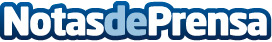 Toy Planet entrega su Pin de Oro 2021 a Muñecas AriasLa compañía ha reconocido la evolución constante de esta empresa familiar, con sede en Castalla (Alicante)Datos de contacto:Desirée Tornero Pardo645697286Nota de prensa publicada en: https://www.notasdeprensa.es/toy-planet-entrega-su-pin-de-oro-2021-a Categorias: Franquicias Entretenimiento Consumo Ocio para niños http://www.notasdeprensa.es